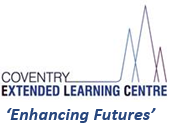 CELC Careers Advice and GuidanceIt is important that all CELC students are fully supported and guided through the process of planning their futures. Here at CELC careers education is delivered directly through Prospects, as well as through the curriculum.  In KS4, students have regular one to one meetings where they work though career action plans and receive support with applications and further education interviews. KS3 students participate in group sessions which give them the opportunity to consider and research their future plans as well as gain some guidance from staff.  All staff at CELC play an active role in preparing our students for their future. We have a programme of careers education that is delivered through PSHE, special events, enrichment programmes, visits, trips and key group time.All students will have the opportunity to:develop a deeper understanding of themselves, their abilities and affinitiesgain a greater knowledge of the range of opportunities open to themtake part in work related activities in and out of schoolunderstand the labour market and the requirements and expectations of employerslearn to make decisions wisely about their futurebe fully prepared to manage change and be fully supported through key transition periodslearn how to improve their own employability: how to find work, how to get work and how to progress their careersFrom Year 7 to Year 11 students are entitled to:regular personal support and information on progressinformation on the full range of education and training options available at each transition pointclear and impartial information, advice and guidance about all the options available so that informed choices and decisions can be madesupport and guidance to assist choices on the most appropriate next steps, including school transition, further education, higher education, training or employment, at each stage of educationsupport with making high quality applications for the full range of opportunities available many opportunities to learn about the world of work from employers, on work related learning placements and through eventsindependent and impartial information, advice and guidance from the Careers AdvisorsProspects Careers Advisor home visits and/or office appointments, where school attendance is poorMeasuring the Impact of CELC’s Careers ProgrammeEach year, an Activity Survey is produced, in order to analyse how many CELC students have successfully transitioned into education, employment, or training within the DfE Destination Groups. Our outcomes are as follows:To receive more information, support or guidance on careers, please contact one of the following:Senior Leader responsible for Careers:James Heaton – james.heaton@coventry.gov.ukProspects Careers Advisors:Key Stage 3 and 4: Jas Nagra – jas.nagra@prospects.co.ukGuidance review date – March 20242022 Year 11No. of Clients%Apprenticeship 13.3%Current Activity not established13.3%Employment without training3    10.0%Full time education 1756.0%Full time training 413.3%Not settled (active in the labour market) 310.0%Employment with study13.3%Total302021 Year 11No. of Clients%Apprenticeship 27.7%Employment without training4    15.4%Full time education 519.2%Full time training 415.4%Not settled (active in the labour market) 519.2%Working towards participation 623.1%Total262020 Year 11No. of Clients%Apprenticeship 11.8%Current activity not established 23.6%Employment without training35.5%Full time education 3563.6%Full time training 23.6%Not settled (active in the labour market) 1120%Working towards participation 11.8%Total552019 Year 11No. of Clients%Apprenticeship 23.3%Current activity not established 711.5%Employment without training69.8%Full time education 2744.3%Full time training 46.6%Not settled (active in the labour market) 1219.7%Temporary break from learning 11.6%Working towards participation 23.3%Total612018 Year 11No. of Clients%Apprenticeship 22.4%Current activity not established 78.4%Employment with study11.2%Employment without training56.0%Full time education 4453.0%Full time training 44.8%Not settled (active in the labour market) 1416.9%Temporary break from learning 11.2%Working towards participation 56.0%Total832017 Year 11No. of Clients%Apprenticeship 22.9%Current activity not established 811.8%Employment without training22.9%Full time education 2942.6%Full time training 68.8%Not settled (active in the labour market) 1623.5%Temporary break from learning 22.9%Working towards participation 34.4%Total68